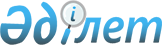 О составе Совета директоров акционерного общества "Национальный инфокоммуникационный холдинг "Зерде"Постановление Правительства Республики Казахстан от 27 января 2022 года № 32.
      В соответствии с пунктом 3 статьи 181 Закона Республики Казахстан от 1 марта 2011 года "О государственном имуществе" Правительство Республики Казахстан ПОСТАНОВЛЯЕТ:
      1. Министерству цифрового развития, инноваций и аэрокосмической промышленности Республики Казахстан совместно с Комитетом государственного имущества и приватизации Министерства финансов Республики Казахстан в установленном законодательством порядке обеспечить избрание представителей государственных органов в состав Совета директоров акционерного общества "Национальный инфокоммуникационный холдинг "Зерде" в составе согласно приложению к настоящему постановлению.
      2. Настоящее постановление вводится в действие со дня его подписания. Представители государственных органов для избрания в состав Совета директоров акционерного общества "Национальный инфокоммуникационный холдинг "Зерде"
      Сноска. Приложение с изменением, внесенным постановлением Правительства РК от 06.05.2022 № 285.
					© 2012. РГП на ПХВ «Институт законодательства и правовой информации Республики Казахстан» Министерства юстиции Республики Казахстан
				
      Премьер-МинистрРеспублики Казахстан 

А. Смаилов
Приложение
к постановлению Правительства
Республики Казахстан
от 27 января 2022 года № 32
Мадиев
Жаслан Хасенович
-
первый вице-министр цифрового развития, инноваций и аэрокосмической промышленности Республики Казахстан
Керимрай Данабек Алтынбекулы
-
руководитель аппарата Министерства национальной экономики Республики Казахстан
Ахметов
Ербол Сабыржанович
-
заместитель председателя Комитета государственного имущества и приватизации Министерства финансов Республики Казахстан